Секция № 13.План работы методической секции учителей Физической культуры, ОБЖ.Тема: «Модернизация муниципальной системы образования: день сегодняшний, среднесрочная и долгосрочная перспективы ».Место проведения: кабинет №  3  (I  этаж).Руководитель РМО: Карташов Антон Валерьевич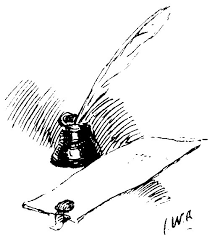 №Наименование мероприятияОтветственный1.- Приветствие. План  работы секции.Карташов Антон ВалерьевичДиректорМОУ  ДОД «Турочакская ДЮСШ»2.- Профессиональный стандарт педагога;-результаты итоговой аттестации обучающихся 2014-2015 уч.г.;-ГТО, Президентские игры, состязания;-развитие частных организаций дополнительного образования детей на территории МО «Турочакский район». Карташов Антон ВалерьевичДиректорМОУ  ДОД «Турочакская ДЮСШ»3.- Мастер – класс «Я – учитель здоровья»Лапшин М.С.педагогМОУ ДОД «Турочакская ДЮСШ»4.- Презентация (Дополнительные общеобразовательные общеразвивающие программы физкультурно-спортивной направленности);-План воспитательной работы педагогов дополнительного образования 2015-2016 уч.г. (Концепция развития воспитания);- заполнение, ведение и проверка журналов учета групповых занятий (правильность заполнения);-анализ работы МОУ ДОД «Турочакская ДЮСШ» за 2014-2015 уч.г.;- план работы на 2015-2016 уч.г.Васильева Е.В. методист МОУ ДОД «Турочакская ДЮСШ»